Publicado en Madrid el 07/11/2022 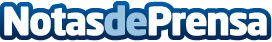 La Comunidad de Madrid habilita al Colegio de Aparejadores mediante un convenio como ventanilla única de ayudas a la rehabilitación energéticaLa oficina de Aparejadores Madrid, ubicada en la calle Maestro Victoria 3, intensificará sus acciones para facilitar de principio a fin a los ciudadanos todo el ciclo de actuaciones de mejora energética en bloques y viviendas individuales. A través de la web http://www.oficinarehabilitacionaparejadores.es los interesados en acceder a las subvenciones pueden fijar una cita previa para obtener toda la información necesariaDatos de contacto:Aparejadores MadridCONTACTO PRENSA: Maíz Media, S.L., Javier de la Cruz, 605 055 857, jdelacruz@maizmedia.com91 701 45 00Nota de prensa publicada en: https://www.notasdeprensa.es/la-comunidad-de-madrid-habilita-al-colegio-de Categorias: Inmobiliaria Madrid Solidaridad y cooperación Hogar Oficinas Construcción y Materiales Digital http://www.notasdeprensa.es